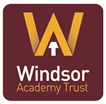 Windsor Academy Trust Aims and PrinciplesRATIONALEWe believe that excellent behaviour is necessary for effective learning and unlocking academic and personal potential. Behaviour forms one of the foundations of our School Improvement Pyramid. All people have the right to be respected and the responsibility to model this.The environment and personal property should be respected.Good behaviour is an expectation and will be recognised and rewarded; unacceptable behaviour must be challenged and can be changed. We maintain high standards, supported through our WAT ASPIRE Character Framework and Prepared for Excellence system. AIMSWe aim to:Provide an orderly, caring and supportive community where all members of our community feel safe and secure.Educate students to be self-regulating and behave impeccably so that they are able to prosper as responsible global citizens.To have behaviour that provides the foundation for all students to flourish academically and personally.Objectives:Pupils behave with consistently high levels of respect for others.Commonalities are celebrated, difference is valued and nurtured, and bullying, harassment and violence are never tolerated.  Pupils have consistently highly positive attitudes and commitment to their education.Pupils behave consistently well, demonstrating high levels of self-control and have consistently positive attitudes to their educationExpectations - Prepared for ExcellenceEXPECTATIONS WHEN LEARNING1 -  Excellence in lessons:
Arrive on time, prepared for excellenceFollow all instructions straight awayHave all basic equipment out and ready to useWork in silence when asked to by an adultProduce work to the best of your ability2 -  Excellence in our interactions in lessons:Listen respectfully when others are talkingKeep off-task conversations for social timesAllow and support others to learn and excelTreat and speak to others with respect, politeness and kindness3 -  Excellence in our appearance in lessons:Wear your uniform correctly and with prideActively help to keep the school looking smart and tidyBring your PE kit/subject specialist uniform and wear it correctly and with prideAll secondary academies in Windsor Academy Trust operate the Prepared for Excellence behaviour model, where parents, staff and students work collaboratively and proactively to ensure the highest possible outcomes. Prepared for Excellence is based on the research and practice of the binary behaviour model. Students will receive one warning when not demonstrating the expectations of Prepared for Excellence and should they demonstrate not being Prepared for Excellence again during that lesson they will be sent to work in the Refocus room until the same time on the following school day. Staff will still use a variety of behaviour strategies where appropriate to engage and support students to demonstrate the Prepared for Excellence expectations, such as non-verbal cues, physical positioning, group reminders or praise about being Prepared for Excellence before the need to give a formal warning. Staff will focus on and reinforce positive behaviour and achievement and will be consistent and fair in setting and applying standards for behaviour, rewarding where appropriate.  When students are not Prepared for Excellence staff will re-establish working relationships through restorative practices.EXPECTATIONS IN THE SCHOOL AND WIDER COMMUNITYIn the school communityStudents must:Move quickly and sensibly, keeping to the left hand side of corridorsKeep voices low and use appropriate languageBe polite and courteous, demonstrating respect and responsibility at all timesWear uniform correctly and with prideFollow all instructions the first timeIn the wider communityStudents must:Demonstrate respect and responsibility for members of our communityUse appropriate languageBe polite and courteousAbove all students must:Be outstanding ambassadors of Windsor Academy Trust  and xxx Academy being kind and considerate to allStakeholder expectations:All stakeholders have a responsibility to maintain and promote an orderly atmosphere in and around school, seeing themselves as a positive presence empowered to influence the atmosphere for goodStakeholders should not tolerate behaviour which goes against The Windsor Way and will challenge and report such to the schoolEXPECTATIONS - MOBILE PHONESMobile Phones and other such smart devices are not allowed in school.  The school accepts that parents may wish their child(ren) to carry a mobile phone.  However, the school does not allow this from a ‘Safeguarding’ or ‘Health and Safety’ perspective. The school policy is that a mobile phone will be confiscated if it is seen or heard anywhere on the school site. This includes before and after school. Students need to wait until they are outside the school gates before they use their phone or it is likely to be confiscated. For the first two confiscations, the phone will be returned at the end of the school day; for a third offence, a parent/carer will need to come into school to reclaim the phone; for a fourth or subsequent offence, it will be at the discretion of the Head of House to phone the parent/carer and make a convenient appointment for the collection of the phone. Mobile phones will be collected from students upon entry to the refocus learning area.Sixth form students may have mobile devices but these should not be seen, heard or used outside of the Sixth Form building.MANAGING BEHAVIOUR Rewards and recognitionAll WAT Schools place a great deal of importance on the positive effect that rewards and recognition have on students of all ability levels.  The students are encouraged to earn rewards. Students are consulted on a regular basis via Form/Class, House and Student Senate.  See appendix 2 for full details.Sanctions and SupportA tiered approach to sanctions and support is always used, within the Prepared for Excellence Framework, to ensure our high standards and expectations are maintained.See appendices 4 and 5 for full details.Exclusions (separate policy)A fixed term exclusion from school is viewed as an extremely serious sanction and is used accordingly.WAT Schools follow the DFE guidance (‘Guidance for 2017’) as outlined at: www.gov.uk/government/publications/school-exclusionThe behaviour of students outside of school can be considered as grounds for exclusion. This will be a matter of judgement for the Headteacher in accordance with the school’s published behaviour policy. It is endorsed in Alan Steer’s, ‘Learning Behaviour: Lessons Learned’ that states:“The power of schools to discipline students extends beyond the school gates. It can be applied to deal with incidents of disorder that occurred when students were coming to, or going from school.” WAT Schools follow the DCSF list of reasons for exclusions and reports on a termly basis to the Local Authority. Following best practice, a reintegration meeting is hosted by the school when an excluded student returns to school.See exclusions policy for full details.Screening and Searching of Students WAT Schools follow the guidance outlined in searching, screening and confiscation advice for Headteachers, school staff and governing bodies January 2018.If required designated staff will therefore search without consent for:Knives or weapons, alcohol, illegal drugs and stolen itemsTobacco and cigarette papers, fireworks and pornographic images Any article that the member of staff reasonably suspects has been, or is likely to be, used to commit an offence, or to cause personal injury to, or damage to propertyAny item the school deems could be detrimental to school lifeConfiscationSchool staff can seize any prohibited item found as a result of a search. They can also seize any item they consider harmful or detrimental to school discipline.Staff responsible for these searches would normally be limited to Leadership Team.Reasonable ForceWAT schools follow the DfE guidance “Use of reasonable force 2013”.The term “reasonable force” covers the broad range of actions used by most teachers at some point in their career that involve a degree of physical contact with pupils.  Force is usually used either to control or restrain.  This can range from guiding a pupil to safety by the arm through to more extreme circumstances such as breaking up a fight or where a student needs to be restrained to prevent violence or injury.  “Reasonable in the circumstances” means using no more force than is needed. Attendance (separate policy)Excellent school attendance and punctuality is imperative to student wellbeing, progress and performance.  School attendance will be closely monitored and absences sanctioned  in accordance with school policy and within DfE guidelines.  This is likely to include penalty fines and referrals to appropriate agencies.See attendance policy for full detailsAppendix 1 – The Windsor Way: Building Character and Sharing SuccessWindsor Academy Trust’s moral purpose is to unlock students’ academic and personal potential. We strive for our students to have a love of learning, be successful learners and gain the knowledge, skills and attributes to be successful in the world of work. Equally we endeavour for our students to be good human beings, with a sense of purpose and character enabling them to flourish in life. Windsor Academy Trust has a record of success. Crucial to our success is a core set of values, beliefs, attitudes and behaviours. Our students, teachers, support staff and parents understand, support and practise these values. Daily interaction between and amongst members of our community are based on these beliefs and have become a natural part of what we do and how we do it.We aim: “to nurture a culture of respect and responsibility for oneself and for others”.Here is how we live together at Windsor Academy Trust; we value and practise respect and responsibility.Respect	for myself, other students and all adults, regardless of background, ethnicity, age, gender, ability, values, lifestyles, opinions or interests	for the property of the individual, group and school	by using language that is not offensive or abusive to others	by being open, honest, friendly, and accepting of others	by sharing ideas and opinions openly and thoughtfully	by listening actively to the ideas and opinions of othersResponsibilityfor controlling my own language and behaviourfor resolving conflicts and disagreements in a cooperative and peaceful wayfor completing all work to the best of my abilityfor asking for support and help when I need it and helping others when they need itfor ensuring my own physical and emotional well-beingfor creating my own success and being resilient in the face of challengeto approach all I do with a positive attitude to see failure as a form of helpful feedback for future growthto follow my dreams no matter what challenges I am faced withAppendix 2 - Rewards and RecognitionAt Windsor High School and Sixth Form we place a great deal of importance on the positive effect that rewards can have on students of all ability levels.  The students are encouraged to earn rewards.  We talk to students regularly about what they find rewarding, in order to develop an individual diverse rewards “menu”.  At Windsor, students are consulted on a regular basis via Form/Class, House and School Council.  Rewards on offer at Windsor High School:Verbal praiseSmileWritten comments/symbolsRewards cards Sharing of positive feedback with a wider audience, adults or students Photographic evidence in displays or workbooksAchievement displayCertificatesVerbal report to parent/carerLetter to parent/carerAchievement assembliesIndividual praiseGroup praiseAchievement prizePrivilegesResponsibilitiesKS3/KS4 creditsPostcardsRewards vouchers Credits and postcards will be awarded for the following, the school’s ASPIRE principles:Active in their LearningSure they can improvePositive in their AttitudeImaginative in their thinkingResilient when things go wrongEffort always 100% Appendix 3 – Prepared for ExcellenceOur motto is ‘Excellence for All’ which underpins everything we do. Disruption free learning, every minute of every lesson, is one way we achieve this aim.Always:1 -  Excellence in the classroom:
	Arrive on time, prepared for excellenceFollow all instructions straight awayHave all basic equipment out and ready to useWork in silence when asked to by an adultProduce work to the best of your ability2 -  Excellence in our interactions:Listen respectfully when others are talkingKeep off-task conversations for social timesAllow and support others to learn and excelTreat and speak to others with respect, politeness and kindness3 -  Excellence in our appearance:Wear your uniform correctly and with prideActively help to keep the school looking smart and tidyBring your PE kit Form Tutors are responsible for:Ensuring students leave form time Prepared for Excellence with every chance of successEnsuring uniform is correct and send to pastoral to correct or gain the required medical note/pass if notEnsuring students have basic equipment with pens/pencils being lent if required or providing paper copies of plannerCalling home to ensure parents/carers resolve issues swiftlyTeaching staff are expected to:Have the desired outcome that all students remain in the classroom wherever possibleUse the language of Prepared for Excellence  Use a variety of behaviour strategies where appropriate to engage and support students to achieve, such as non-verbal cues, physical positioning, group reminders or praise about being Prepared for Excellence before the need to give a formal warningRefer to Prepared for Excellence posters as a visual aid and reminder of expectations  ‘Wipe the slate clean’ after each lesson as warnings do not carry over to the next lesson When a verbal warning is required the teacher will:Use the students name, saying they are not prepared for excellence and why e.g. “Sally, you are not Prepared for Excellence as you have not begun your written task yet, so I am giving you a warning”Write the student’s name on the board next to the Prepared for Excellence signSend students pre-identified  by the SEN team to the inclusion room for support (S23) Record students names who deserve recognition for their efforts, work or progress next to the Achievement card on the board Log students achievements and behaviours on SIMsWhen a student fails to be ‘Prepared for Excellence’ a second time in a lesson the teacher will:Send them to the pastoral office, calmly explaining in a similar manner that they are not Prepared for Excellence and whySend a message via the electronic Prepared for Excellence system Continue teaching the remainder of the class free from disruption without further commentRefocus Learning Environment ProtocolsThe refocus environment will be classroom style and not individual isolation booths.Students in Refocus Learning Environments are still expected to meet Prepared for Excellence expectations.  Students are expected to work in exam conditions and at all times.  Appendix 4 – SanctionsSanctions available to subject teachers and tutors are:Verbal reprimand – (informal reproof at the time or a more formal discussion at the end of the lesson)Written comment – in Student Planner/exercise bookLoss of free time – to rewrite or complete workUse of SIMs to pass the matter upwardsTasks – e.g. tidy classroomExtra workLoss of privileges – e.g. unsupervised timeDiscussion with parents – (keep Head of House/Head of Faculty informed)Detention and letter home – (24 hours notice is required if detention is more than 10 minutes)Leadership detention for a persistent issueAdditional sanctions available to Curriculum Leaders/Faculty Directors are: Withdrawal from lesson and letter homeFaculty Detention and letter homeFaculty Report and letter homeFaculty Behaviour report and letter homeFaculty Target Report/CardAdditional sanctions available to Heads of House are:Withdrawal from lesson and letter homeHead of House Detention and letter homeGeneral Behaviour report and letter homeLoss of unsupervised time – break and lunchTarget report/cardRe-focus RoomTargeted inclusion workSenior Leadership Team have access to all sanctions.The Headteacher may exclude as a last resort when other strategies have not worked or in the case of a serious ‘one-off’ offence.  Return to school from a fixed-term exclusion will involve a reintegration meeting between student, parent and a representative of the school. A managed move may be considered if it is felt the student would benefit from a fresh start at another local school. The Headteacher has the right to permanently exclude a student in accordance with the DfE guidance. The behaviour of students outside school can be considered as grounds for exclusion.If the support and sanctions systems are not successful with a student and in order to avoid further exclusion, then a student may be requested (accompanied by a parent/carer) to appear before the Disciplinary Committee of the LAB for a formal warning. A contract may be used in conjunction with other appropriate measures to enable the student to make a fresh start.Tutors and Head of House are kept aware of difficulties being encountered by any of their students. Heads of House are informed of all detentions by a copy of the detention letter.Appendix 5 – Supportive Network For StudentsThere are times when a student will need supportive intervention in order for them to function well socially and/or academically.  Tutors and subject staff are kept aware of any particular difficulties affecting their students and should be sensitive and flexible in their expectations and dealings with that student. There are a variety of ways in which students are supported:The Pastoral SystemThe Pastoral support programmeSEN Code of PracticeAcademic TutoringPSCHE CurriculumTarget sheets/Student Monitoring sheets – from Heads of HousePersonal intervention – through tutor, elected teacher, Head of House or  Deputy Headteacher / Director of Upper School, Director of Lower SchoolUse of outside agencies – Education Welfare Service, School Health Service, Social Services, Educational Psychology Service, Child Psychiatric ServiceChild Protection PolicyDisability and Discrimination ActEqual Opportunities PolicyAnti-bullying PolicyPeer MentoringLeadership team are always available to support staff and studentsPupil Behaviour and Discipline PolicyPupil Behaviour and Discipline PolicyResponsible Committee:Windsor Academy Trust, Performance and Standards Committee Date revised by Board of Directors:30 January 2020Next review date:March 2021